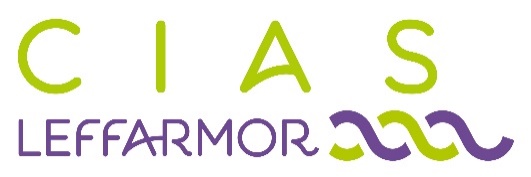 RECRUTEDeux aides-soignants / aides-soignantes  Le CIAS Leff Armor recrute au sein du Service de Soins Infirmiers à Domicile (SSIAD) des intervenants, hommes et femmes, pour accompagner dans leur quotidien les personnes âgées et/ou handicapées du territoire.Vous contribuez à la prise en soins d’une personne et vous accompagnez sa famille,  vous participez à des soins répondant aux besoins des personnes en visant à compenser partiellement ou totalement un manque ou une diminution de leur autonomie.Votre objectif est d’aider la personne âgée et/ou handicapée à se maintenir à son domicile, dans son environnement.MISSIONS : Assurer les soins d’hygiène corporelle, de confort et de prévention,Accompagner la personne dans les gestes de la vie quotidienne,Participer à l’identification des besoins de la personne, suivre l’évolution de son état général, lui distribuer des médicaments, repérer les modifications de l’état du patient et en informer le coordonnateur du service de soins,Informer les personnes des soins courants dispensés et donner des informations courantes à l’entourage,Situer son action au sein d’une équipe de travail pluridisciplinaire et transmettre des observations,Participer à la prévention de la dépendance de la personne, la stimuler,Travailler en collaboration avec tous les professionnels médicaux et paramédicaux intervenant au domicile des patients,Participer à des réunions de coordination gérontologique.SPECIFICITES LIEES A LA FONCTION  Horaires variables et en coupure,Réalisation des soins en toute autonomie,Travail en équipe et réunions quotidiennes pour le partage des informations, des orientations de prises en soins et analyses de pratique,Collaboration avec une équipe de professionnels pluridisciplinaire libéraux intervenants au domicile (médecins, IDEL, kinésithérapeutes, les AVS ou aides à domicile du SAAD).PROFIL DU CANDIDAT Compétences requisesSens de l’observation,Sens du travail d’équipe et de l’organisation,Compétences relationnelles,Compétences techniques en termes de soins d’hygiène, d’alimentation et de confort,Compétences dans l’accompagnement de la fin de vie, de la prise en soins de personnes démentes, de personnes en situation de handicap,Sens de l’autonomie lors des soins,Connaître les concepts de la bientraitance.Expériences et formationDébutant accepté,Diplôme d’Etat d’Aide-soignant(e) exigéPermis B exigéCONDITIONS DU POSTE Contrat à durée déterminée de 7 moisSalaire : grille des salaires de la Fonction Publique Territoriale catégorie C  Poste à temps non complet : 32 heures par semainePoste basé à PléguienMise à disposition d’un véhicule de service, d’une mallette de premiers soins, de gants, de SHA et de matériel bureautique (agendas, stylos…).Renseignements complémentaires au 02 96 79 77 82Merci d’adresser votre candidature (lettre de motivation + CV)Par mail : recrutement@leffarmor.frPar courrier : CIAS Leff Armor Monsieur Le Président Moulin de Blanchardeau CS 60036 22290 Lanvollon